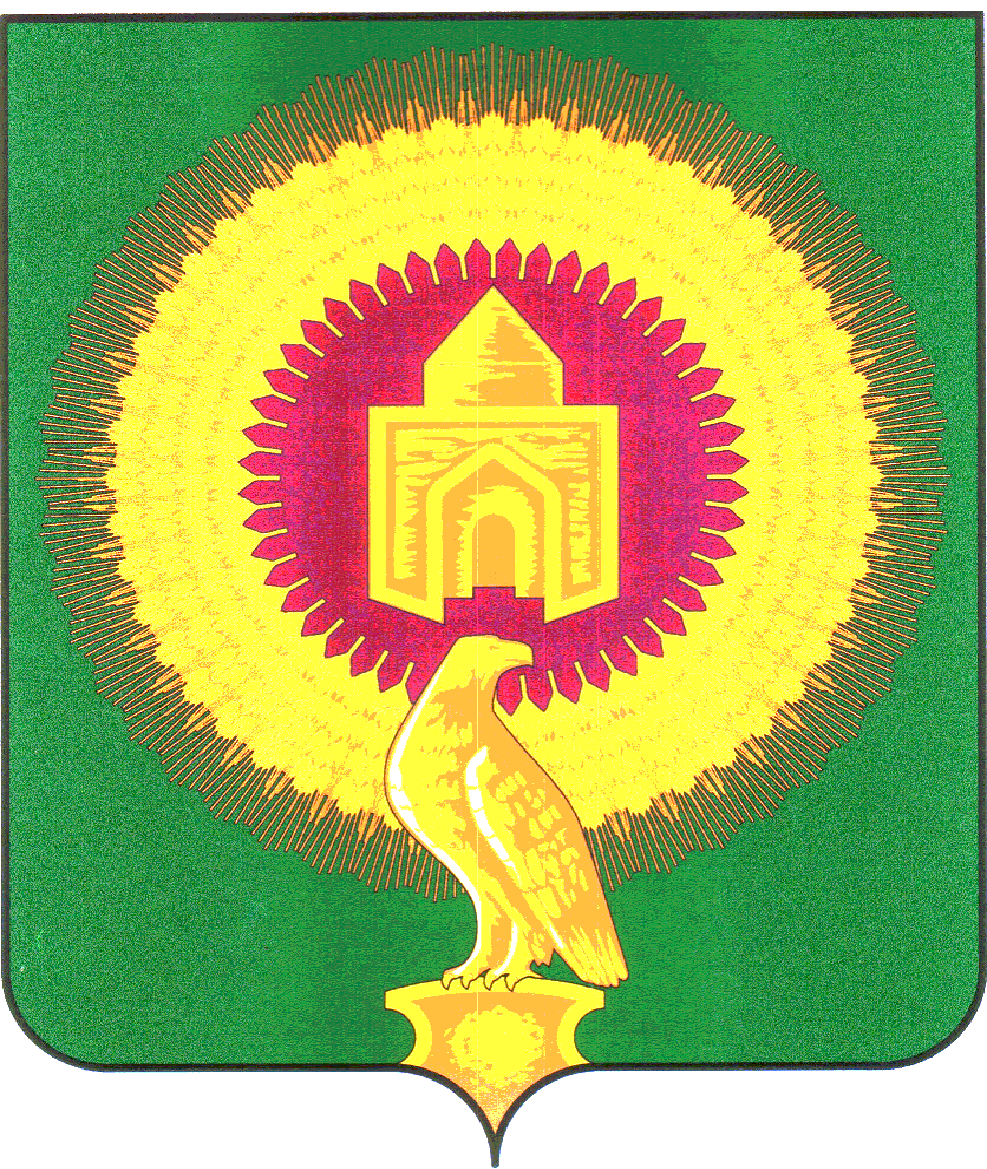 СОВЕТ ДЕПУТАТОВАЯТСКОГО СЕЛЬКОГО ПОСЕЛЕНИЯВАРНЕНСКОГО МУНИЦИПАЛЬНОГО РАЙОНАЧЕЛЯБИНСКОЙ ОБЛАСТИРЕШЕНИЕот   15 мая     2019 года                            № 6Об исполнении бюджетаАятского сельского поселения за 2018 год  	Заслушав доклад  главного бухгалтера Т.Г.Истоминой «Об исполнении  бюджета Аятского сельского поселения за 2018 год, Совет депутатов Аятского сельского поселенияРЕШАЕТ:1. Утвердить отчет об  исполнении бюджета Аятского сельского поселения  за 
2018 год по доходам  в сумме 14 055,82 тыс. рублей, по расходам  в сумме  
15 251,78 тыс. рублей с превышением расходов над доходами (дефицит бюджета Аятского сельского поселения) в сумме 1 195,96 тыс. рублей со следующими показателями: - по доходам бюджета Аятского сельского поселения за 2018 год согласно приложению 1; - по расходам бюджета Аятского сельского поселения по ведомственной структуре расходов бюджета за 2018 год согласно приложению 2; - по расходам бюджета Аятского сельского поселения по разделам, подразделам, целевым статьям и видам расходов классификации расходов бюджетов за 2018 года согласно приложению 3;- по источникам внутреннего финансирования дефицита бюджета Аятского сельского поселения за 2018 года согласно приложению 4. 	2. Настоящее решение вступает в силу со дня его подписания и обнародования.Глава Аятского сельского поселения                                         	А.А. ЛосенковПредседатель Совета депутатов                                                    О.В. ЧеркашинаПриложение № 1к решению Совета депутатов Аятского сельского поселения «Об исполнении бюджета Аятского сельского поселения за 2018 год»от  15 мая  № 6Доходы бюджета  Аятского сельского поселения за 2018 год                                                                                                                                                                                     тыс. рублейПриложение № 2к решению Совета депутатов Аятского сельского поселения «Об исполнении бюджета Аятского сельского поселения за 2018 год»от  15 мая  № 6Расходы бюджета  Аятского сельского поселения за 2018 год по ведомственной структуре расходов бюджета                                                                                                                                                                                   тыс. рублейПриложение № 3к решению Совета депутатов Аятского сельского поселения «Об исполнении бюджета Аятского сельского поселения за 2018 год»от 15 мая  № 6Расходы бюджета сельского поселения за 2018 год по разделам, подразделам, целевым статьям и видам расходов классификации расходов бюджета Аятского сельского поселениятыс. рублейПриложение № 4к решению Совета депутатов Аятского сельского поселения «Об исполнении бюджета Аятского сельского поселения за 2018 год»от  15 мая  № 6Источники внутреннего финансирования дефицита бюджета Аятского сельского поселения за 2018 годтыс. рублейГл. администраторКВДНаименование КВДЗачисленоИтого14 055,821821 484,991821.01.02010.01.1000.110Налог на доходы физических лиц с доходов, источником которых является налоговый агент, за исключением доходов, в отношении которых исчисление и уплата налога осуществляются в соответствии со статьями 227, 227.1 и 228 Налогового кодекса Российской Федерации (сумма платежа (перерасчеты, недоимка и задолженность по соответствующему платежу, в том числе по отмененному)75,371821.01.02010.01.2100.110Налог на доходы физических лиц с доходов, источником которых является налоговый агент, за исключением доходов, в отношении которых исчисление и уплата налога осуществляются в соответствии со статьями 227, 227.1 и 228 Налогового кодекса Российской Федерации (пени по соответствующему платежу)0,041821.01.02010.01.3000.110Налог на доходы физических лиц с доходов, источником которых является налоговый агент, за исключением доходов, в отношении которых исчисление и уплата налога осуществляются в соответствии со статьями 227, 227.1 и 228 Налогового кодекса Российской Федерации (суммы денежных взысканий (штрафов) по соответствующему платежу согласно законодательству Российской Федерации)0,071821.01.02030.01.1000.110Налог на доходы физических лиц с доходов, полученных физическими лицами в соответствии со статьей 228 Налогового кодекса Российской Федерации (сумма платежа (перерасчеты, недоимка и задолженность по соответствующему платежу, в том числе по отмененному)0,291821.01.02030.01.2100.110Налог на доходы физических лиц с доходов, полученных физическими лицами в соответствии со статьей 228 Налогового кодекса Российской Федерации (пени по соответствующему платежу)0,001821.01.02030.01.3000.110Налог на доходы физических лиц с доходов, полученных физическими лицами в соответствии со статьей 228 Налогового кодекса Российской Федерации (суммы денежных взысканий (штрафов) по соответствующему платежу согласно законодательству Российской Федерации)0,081821.05.03010.01.1000.110Единый сельскохозяйственный налог (сумма платежа (перерасчеты, недоимка и задолженность по соответствующему платежу, в том числе по отмененному)288,051821.05.03010.01.2100.110Единый сельскохозяйственный налог (пени по соответствующему платежу)2,041821.05.03010.01.3000.110Единый сельскохозяйственный налог (суммы денежных взысканий (штрафов) по соответствующему платежу согласно законодательству Российской Федерации)1,001821.06.01030.10.1000.110Налог на имущество физических лиц, взимаемый по ставкам, применяемым к объектам налогообложения, расположенным в границах сельских поселений (сумма платежа (перерасчеты, недоимка и задолженность по соответствующему платежу, в том числе по отмененному)194,181821.06.01030.10.2100.110Налог на имущество физических лиц, взимаемый по ставкам, применяемым к объектам налогообложения, расположенным в границах сельских поселений (пени по соответствующему платежу)7,451821.06.06033.10.1000.110Земельный налог с организаций, обладающих земельным участком, расположенным в границах сельских поселений (сумма платежа (перерасчеты, недоимка и задолженность по соответствующему платежу, в том числе по отмененному)366,791821.06.06033.10.2100.110Земельный налог с организаций, обладающих земельным участком, расположенным в границах сельских поселений (пени по соответствующему платежу)12,011821.06.06033.10.3000.110Земельный налог с организаций, обладающих земельным участком, расположенным в границах сельских поселений (суммы денежных взысканий (штрафов) по соответствующему платежу согласно законодательству Российской Федерации)1,551821.06.06043.10.1000.110Земельный налог с физических лиц, обладающих земельным участком, расположенным в границах сельских поселений (сумма платежа (перерасчеты, недоимка и задолженность по соответствующему платежу, в том числе по отмененному)517,911821.06.06043.10.2100.110Земельный налог с физических лиц, обладающих земельным участком, расположенным в границах сельских поселений (пени по соответствующему платежу)18,1681612 570,838161.08.04020.01.0000.110Государственная пошлина за совершение нотариальных действий должностными лицами органов местного самоуправления, уполномоченными в соответствии с законодательными актами Российской Федерации на совершение нотариальных действий3,608161.11.05025.10.0000.120Доходы, получаемые в виде арендной платы, а также средства от продажи права на заключение договоров аренды за земли, находящиеся в собственности сельских поселений (за исключением земельных участков муниципальных бюджетных и автономных учреждений)891,248161.11.05075.10.0000.120Доходы от сдачи в аренду имущества, составляющего казну сельских поселений (за исключением земельных участков)4,918161.11.09045.10.0000.120Прочие поступления от использования имущества, находящегося в собственности сельских поселений (за исключением имущества муниципальных бюджетных и автономных учреждений, а также имущества муниципальных унитарных предприятий, в том числе казенных)124,358161.14.02053.10.0000.410Доходы от реализации иного имущества, находящегося в собственности сельских поселений (за исключением имущества муниципальных бюджетных и автономных учреждений, а также имущества муниципальных унитарных предприятий, в том числе казенных), в части реализации основных средств по указанному имуществу27,208161.16.90050.10.0000.140Прочие поступления от денежных взысканий (штрафов) и иных сумм в возмещение ущерба, зачисляемые в бюджеты сельских поселений55,008162.02.15001.10.0000.151Дотации бюджетам сельских поселений на выравнивание бюджетной обеспеченности1 252,008162.02.15002.10.0000.151Дотации бюджетам сельских поселений на поддержку мер по обеспечению сбалансированности бюджетов3 515,958162.02.30024.10.0000.151Субвенции бюджетам сельских поселений на выполнение передаваемых полномочий субъектов Российской Федерации93,468162.02.35118.10.0000.151Субвенции бюджетам сельских поселений на осуществление первичного воинского учета на территориях, где отсутствуют военные комиссариаты114,208162.02.40014.10.0000.151Межбюджетные трансферты, передаваемые бюджетам сельских поселений из бюджетов муниципальных районов на осуществление части полномочий по решению вопросов местного значения в соответствии с заключенными соглашениями6 488,92Наименование кодаКВСРКФСРКЦСРКВРСуммаИтого15 251,78Администрация Аятского сельского поселения Варненского муниципального района Челябинской области81615 251,78ОБЩЕГОСУДАРСТВЕННЫЕ ВОПРОСЫ81601003 258,78Расходы на выплаты персоналу в целях обеспечения выполнения функций государственными (муниципальными) органами, казенными учреждениями, органами управления государственными внебюджетными фондами81601029900420301100626,69Расходы на выплаты персоналу в целях обеспечения выполнения функций государственными (муниципальными) органами, казенными учреждениями, органами управления государственными внебюджетными фондами81601049900420401100859,86Закупка товаров, работ и услуг для обеспечения государственных (муниципальных) нужд816010499004204012001 063,14Иные межбюджетные трансферты8160104990042040150024,33Иные бюджетные ассигнования816010499089204018002,83Расходы на выплаты персоналу в целях обеспечения выполнения функций государственными (муниципальными) органами, казенными учреждениями, органами управления государственными внебюджетными фондами81601069900420401100681,93НАЦИОНАЛЬНАЯ ОБОРОНА8160200114,20Расходы на выплаты персоналу в целях обеспечения выполнения функций государственными (муниципальными) органами, казенными учреждениями, органами управления государственными внебюджетными фондами81602031940251180100104,2Закупка товаров, работ и услуг для обеспечения государственных (муниципальных) нужд8160203194025118020010,0НАЦИОНАЛЬНАЯ БЕЗОПАСНОСТЬ И ПРАВООХРАНИТЕЛЬНАЯ ДЕЯТЕЛЬНОСТЬ8160300830,85Закупка товаров, работ и услуг для обеспечения государственных (муниципальных) нужд81603107007620000200830,85НАЦИОНАЛЬНАЯ ЭКОНОМИКА81604004 510,77Закупка товаров, работ и услуг для обеспечения государственных (муниципальных) нужд816040918101001602003 579,01Закупка товаров, работ и услуг для обеспечения государственных (муниципальных) нужд81604097007560000200735,09Закупка товаров, работ и услуг для обеспечения государственных (муниципальных) нужд81604097007660000200196,67ЖИЛИЩНО-КОММУНАЛЬНОЕ ХОЗЯЙСТВО81605003 493,28Закупка товаров, работ и услуг для обеспечения государственных (муниципальных) нужд816050399060001002001 370,98Закупка товаров, работ и услуг для обеспечения государственных (муниципальных) нужд8160503990600050020058,77Закупка товаров, работ и услуг для обеспечения государственных (муниципальных) нужд816050516001002202001 194,0Закупка товаров, работ и услуг для обеспечения государственных (муниципальных) нужд81605057007701000200770,03Закупка товаров, работ, услуг в целях капитального ремонта государственного (муниципального) имущества8160505700777000020099,50КУЛЬТУРА, КИНЕМАТОГРАФИЯ81608001 854,79Расходы на выплаты персоналу в целях обеспечения выполнения функций государственными (муниципальными) органами, казенными учреждениями, органами управления государственными внебюджетными фондами81608017007814100100561,19Закупка товаров, работ и услуг для обеспечения государственных (муниципальных) нужд816080170078141002003,00Иные бюджетные ассигнования816080170078189418000,31Расходы на выплаты персоналу в целях обеспечения выполнения функций государственными (муниципальными) органами, казенными учреждениями, органами управления государственными внебюджетными фондами816080199044099011001 133,30Закупка товаров, работ и услуг для обеспечения государственных (муниципальных) нужд81608019904409901200156,24Иные бюджетные ассигнования816080199089400008000,75СОЦИАЛЬНАЯ ПОЛИТИКА816100093,46Социальное обеспечение и иные выплаты населению8161003282027560030093,46ФИЗИЧЕСКАЯ КУЛЬТУРА81611001 095,66Закупка товаров, работ и услуг для обеспечения государственных (муниципальных) нужд8161101700764000020051,00Закупка товаров, работ и услуг для обеспечения государственных (муниципальных) нужд816110199000487002001 044,66Наименование кодаКФСРКЦСРКВРСуммаИтого15 251,78ОБЩЕГОСУДАРСТВЕННЫЕ ВОПРОСЫ01003 258,78Расходы на выплаты персоналу в целях обеспечения выполнения функций государственными (муниципальными) органами, казенными учреждениями, органами управления государственными внебюджетными фондами01029900420301100626,69Расходы на выплаты персоналу в целях обеспечения выполнения функций государственными (муниципальными) органами, казенными учреждениями, органами управления государственными внебюджетными фондами01049900420401100859,86Закупка товаров, работ и услуг для обеспечения государственных (муниципальных) нужд010499004204012001 063,14Иные межбюджетные трансферты0104990042040150024,33Иные бюджетные ассигнования010499089204018002,83Расходы на выплаты персоналу в целях обеспечения выполнения функций государственными (муниципальными) органами, казенными учреждениями, органами управления государственными внебюджетными фондами01069900420401100681,93НАЦИОНАЛЬНАЯ ОБОРОНА0200114,20Расходы на выплаты персоналу в целях обеспечения выполнения функций государственными (муниципальными) органами, казенными учреждениями, органами управления государственными внебюджетными фондами02031940251180100104,2Закупка товаров, работ и услуг для обеспечения государственных (муниципальных) нужд0203194025118020010,0НАЦИОНАЛЬНАЯ БЕЗОПАСНОСТЬ И ПРАВООХРАНИТЕЛЬНАЯ ДЕЯТЕЛЬНОСТЬ0300830,85Закупка товаров, работ и услуг для обеспечения государственных (муниципальных) нужд03107007620000200830,85НАЦИОНАЛЬНАЯ ЭКОНОМИКА04004 510,77Закупка товаров, работ и услуг для обеспечения государственных (муниципальных) нужд040918101001602003 579,01Закупка товаров, работ и услуг для обеспечения государственных (муниципальных) нужд04097007560000200735,09Закупка товаров, работ и услуг для обеспечения государственных (муниципальных) нужд04097007660000200196,67ЖИЛИЩНО-КОММУНАЛЬНОЕ ХОЗЯЙСТВО05003 493,28Закупка товаров, работ и услуг для обеспечения государственных (муниципальных) нужд050399060001002001 370,98Закупка товаров, работ и услуг для обеспечения государственных (муниципальных) нужд0503990600050020058,77Закупка товаров, работ и услуг для обеспечения государственных (муниципальных) нужд050516001002202001 194,0Закупка товаров, работ и услуг для обеспечения государственных (муниципальных) нужд05057007701000200770,03Закупка товаров, работ, услуг в целях капитального ремонта государственного (муниципального) имущества0505700777000020099,50КУЛЬТУРА, КИНЕМАТОГРАФИЯ08001 854,79Расходы на выплаты персоналу в целях обеспечения выполнения функций государственными (муниципальными) органами, казенными учреждениями, органами управления государственными внебюджетными фондами08017007814100100561,19Закупка товаров, работ и услуг для обеспечения государственных (муниципальных) нужд080170078141002003,00Иные бюджетные ассигнования080170078189418000,31Расходы на выплаты персоналу в целях обеспечения выполнения функций государственными (муниципальными) органами, казенными учреждениями, органами управления государственными внебюджетными фондами080199044099011001 133,30Закупка товаров, работ и услуг для обеспечения государственных (муниципальных) нужд08019904409901200156,24Иные бюджетные ассигнования080199089400008000,75СОЦИАЛЬНАЯ ПОЛИТИКА100093,46Социальное обеспечение и иные выплаты населению1003282027560030093,46ФИЗИЧЕСКАЯ КУЛЬТУРА11001 095,66Закупка товаров, работ и услуг для обеспечения государственных (муниципальных) нужд1101700764000020051,00Закупка товаров, работ и услуг для обеспечения государственных (муниципальных) нужд110199000487002001 044,66Код бюджетной классификации Российской ФедерацииНаименование источника средствСумма000 01 00 00 00 00 0000 000Источники внутреннего финансирования дефицитов бюджетов1 195,96 000 01 05 00 00 00 0000 000Изменение остатков средств на счетах по учёту средств бюджета1 195,96 